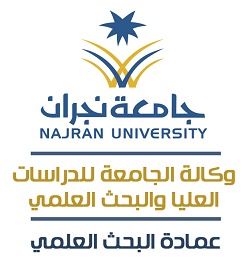 نموذج طلب تنازل عن مشروع بحثي الى باحث مشاركاسم الباحثعنوان البحثرمز المشروع البحثياتعهــد انا الــباحـــث الرئيــس: ............................................. صاحب رمز المشروع البحثي: ............................................ بأنني ارغب في التنازل عن المشروع البحثي المذكورة بياناته أعلاه الى الباحث المشارك(واتعهد على أن يكون الباحث المتنازل له مطابق الشروط المدرجة على موقع عمادة البحث العلمي وحسب لوائح وأنظمة عــمادة البــحث العلمي لذلك نرجــو من سعادتكم التكرم والموافقة على ذلك.الأسـبـاب: ...........................................................................                                         .................................................................                      الباحــث المتنازل: .................................          الباحث المتنازل له: ..........................الـتاريـــــــــــــخ: .................................           الـتاريـــــــــــــخ: ..........................الـتوقيـــــــــــــع: .................................           التوقيــــــــــــــع: ..........................اتعهــد انا الــباحـــث الرئيــس: ............................................. صاحب رمز المشروع البحثي: ............................................ بأنني ارغب في التنازل عن المشروع البحثي المذكورة بياناته أعلاه الى الباحث المشارك(واتعهد على أن يكون الباحث المتنازل له مطابق الشروط المدرجة على موقع عمادة البحث العلمي وحسب لوائح وأنظمة عــمادة البــحث العلمي لذلك نرجــو من سعادتكم التكرم والموافقة على ذلك.الأسـبـاب: ...........................................................................                                         .................................................................                      الباحــث المتنازل: .................................          الباحث المتنازل له: ..........................الـتاريـــــــــــــخ: .................................           الـتاريـــــــــــــخ: ..........................الـتوقيـــــــــــــع: .................................           التوقيــــــــــــــع: ..........................